Болотокова Альбина Валерьевна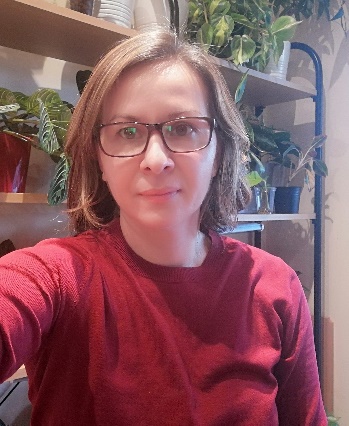 ПРОФЕССИОНАЛЬНЫЙ ОПЫТ  Младший научный сотрудник, менеджмент/скрининг соединений, выделение белков                      Группа молекулярной биофизики, Консорциум Структурной геномики (SGC), Университет Торонто                                                                                                       2012- по н.вSGC является государственно-частным партнерством для взаимодействия в разработке новых лекарственных средств путем проведения фундаментальной науки, имеющей отношение к открытию лекарств. Основной мандат SGC заключается в определении 3D-структур белков биомедицинского значения и белков, которые представляют собой потенциальные цели для разработки лекарств.Технолог производства продуктов для молекулярной диагностики                        Luminex Corp, Торонто, Онтарио                                                                                              2009 – 2011              Luminex разрабатывает и производит технологии и продукты биологического тестирования с приложениями в медико-биологических и диагностических отраслях.Технолог по производству микрочипов                                                                 SQI Diagnostics Inc, Торонто, Онтарио                   	                                                       2008 – 2009SQI Diagnostics разрабатывает и производит диагностические наборы для in vitro тестирования аутоиммунных заболеваний (ревматоидный артрит, целиакия)Технолог/научный сотрудник по разработке процессов производства микрочипов                                                                                Xceed Molecular Corp, Торонто, Онтарио               	                                                        2007 - 2008                 Xceed Molecular-компания, предоставляющая платформу для автоматизированного анализа экспрессии генов и разработки собственных клинических анализов для трансляционной медицины.ОБРАЗОВАНИЕMicrosoft Certified Technology Specialist (SQL Server 2008)                                                2012                                                                  Медицинский лабораторный техник (диплом)                                                                   2007Robetech Institute Inc, Торонто, Онтарио						M.Sc., Биология (генетика) 		 				                          2001-2005Кабардино-Балкарский государственный университет, Нальчик, Россия			B.Sc., Медицинская лабораторная диагностика (биохимия и микробиология)-                                                                                                 1998-2001Диплом с отличием,  Медицинский колледж Кабардино-Балкарского государственного университета, Нальчик, РоссияРЕЦЕНЗИРУЕМЫЕ ПУБЛИКАЦИИ:“A chemical probe targeting the PWWP domain alters NSD2 nucleolar localization”David Dilworth, Ronan P. Hanley, Renato Ferreira de Freitas, Abdellah Allali-Hassani,Mengqi Zhou, Naimee Mehta, Matthew R. Marunde, Suzanne Ackloo,Raquel Arminda Carvalho Machado, Aliakbar Khalili Yazdi, Dominic D. G. Owens, Victoria Vu,David Y. Nie, Mona Alqazzaz, Edyta Marcon, Fengling Li, Irene Chau, Albina Bolotokova,Su Qin, Ming Lei, Yanli Liu, Magdalena M. Szewczyk, Aiping Dong, Sina Kazemzadeh,Tigran Abramyan, Irina K. Popova, Nathan W. Hall, Matthew J. Meiners, Marcus A. Cheek,Elisa Gibson, Dmitri Kireev, Jack F. Greenblatt, Michael-C. Keogh, Jinrong Min,Peter J. Brown, Masoud Vedadi, Cheryl H. Arrowsmith, Dalia Barsyte-Lovejoy,Lindsey I. James and Matthieu Schapira“Pharmacological targeting of a PWWP domain demonstrates cooperative control of NSD2 localization”David Dilworth , Ronan Hanley , Renato Ferreira de Freitas , Mengqi Zhou , Naimee Mehta , Matthew Marunde , Suzanne Ackloo , Edyta Marcon , Fengling Li , Irene Chau , Albina Bolotokova , Su Qin , Ming Lei , Yanli Lui , Magdalena Szewczyk , Sina Kazemzadeh , Tigran Abramyan , Irina Popova , Nathan Hall , Matthew Meiners , Marcus Cheek , Elisa Gibson , Dmitri Kireev , Jack Greenblatt , Michael-C. Keogh , Jinrong Min , Peter Brown , Masoud Vedadi , Cheryl Arrowsmith , Dalia Barsyte-Lovejoy , Lindsey Jamesdoi: https://doi.org/10.1101/2021.03.05.433782“Chemical probes for protein arginine methyltransferases”Alice Shi Ming Li, Fengling Li, Mohammad S Eram, Albina Bolotokova, Carlo C Dela Seña, Masoud Vedadi PMID: 31809836 DOI: 10.1016/j.ymeth.2019.11.017“A High-Throughput RNA Displacement Assay for Screening SARS-CoV-2 nsp10-nsp16 Complex toward Developing Therapeutics for COVID-19”Sumera Perveen, Aliakbar Khalili Yazdi, Kanchan Devkota, Fengling Li, Pegah Ghiabi, Taraneh Hajian, Peter Loppnau, Albina Bolotokova, Masoud VedadiPMID: 33423577 PMCID: PMC7803792 DOI: 10.1177/2472555220985040“A High-Throughput Radioactivity-Based Assay for Screening SARS-CoV-2 nsp10-nsp16 Complex”Aliakbar Khalili Yazdi, Fengling Li, Kanchan Devkota, Sumera Perveen, Pegah Ghiabi, Taraneh Hajian, Albina Bolotokova, Masoud VedadiPMID: 33874769 PMCID: PMC8216315 DOI: 10.1177/24725552211008863“Probing the SAM Binding Site of SARS-CoV-2 Nsp14 In Vitro Using SAM Competitive Inhibitors Guides Developing Selective Bisubstrate Inhibitors”Kanchan Devkota, Matthieu Schapira, Sumera Perveen, Aliakbar Khalili Yazdi, Fengling Li, Irene Chau, Pegah Ghiabi, Taraneh Hajian, Peter Loppnau, Albina Bolotokova, Karla J F Satchell, Ke Wang, Deyao Li, Jing Liu, David Smil, Minkui Luo, Jian Jin, Paul V Fish, Peter J Brown, Masoud VedadiPMID: 34192965 PMCID: PMC8458670 "Discovery of bi-substrate Inhibitors of SARS-CoV-2 nsp14"Devkota , Kanchan; Schapira, Matthieu; Perveen , Sumera; Khalili Yazdi , Aliakbar ; Li, Fengling; Chau, Irene; Ghiabi, Pegah; Hajian, Taraneh; Loppnau, Peter; Bolotokova, Albina; Satchell, Karla; Wang, Ke; Li, Deyao; Liu, Jing; Smil, David; Luo, Minkui; Jin, Jian; Fish, Paul; Brown, Peter; Vedadi, MasoudManuscript ID: jm-2021-00470k